Уральский социально-экономический институт (филиал)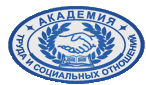 Образовательного учреждения профсоюзоввысшего профессионального образования«Академия труда и социальных отношений»454091, г. Челябинск, ул. Свободы, 155, корп. 1.                            т. (351)260-61-67,                       rect@ursei.ac.ru                                                                                т./ф. (351)260-13-13Информационное письмоXIXМеждународная молодёжная научная конференция«СОЦИАЛЬНО-ЭКОНОМИЧЕСКОЕ  РАЗВИТИЕ РОССИИ:ВОЗМОЖНОСТИ, ПРОБЛЕМЫ, ПЕРСПЕКТИВЫ. ВЗГЛЯД МОЛОДЫХ»Уральский социально-экономический институт приглашает принять участие в работе международной молодежной научной конференции «Социально-экономическое  развитие России:возможности, проблемы, перспективы. Взгляд молодых».Дата проведения конференции – 10апреля 2014 года.Целью конференции является обсуждение вопросов по актуальным направлениям экономики и финансов, менеджмента, бухгалтерского учета, налогообложения,  профсоюзного движения, лингвистики,  гуманитарных дисциплин и IT-технологий.Участники конференции:молодые ученые в возрасте до 35 лет, студенты вузов иссузов, учащиеся старших классов.Программа конференции включает Пленарное заседание и работу секцийпо основным направлениям конференции:1. Экономика и финансы 
2. Финансовый менеджмент и бухгалтерский учёт, анализ и аудит 
3. Экономика труда и управление персоналом4. Профсоюзное движение 
5. Прикладная информатика и математика
6. Менеджмент 
7. Связи с общественностью, реклама. Гуманитарные дисциплины8. Иностранные языкиДля участия в конференции необходимо отправить заявку (Приложение 1) итезисы выступления (Приложение 2)по адресу электронной почты:conf@ursei.ac.ru с пометкой молодежная научная конференция.	К тезисам или докладам следует приложить заполненную регистрационную форму и выслать до 1 апреля 2014 г.Участие в международной молодежной научной конференции бесплатное.Всепоступившие материалы на конференцию публикуются в печатном и электронном (на CD-диске) вариантах с присвоением международного стандартного книжного номера ISBN и направляются в Российскую книжную палату для рассылки в ведущие библиотеки страны.Участникам конференции, выступающим с докладами, выдаются сертификаты, авторам статей – сборники материалов в электронном виде (CD-диск).Публикация тезисов в сборнике для студентов вузов,ссузов, школьников старших классов бесплатная;для аспирантов, молодых ученых в возрасте до 35 лет стоимость публикации составляет 50 руб. за одну страницу (Приложение 3.Реквизиты для оплаты публикаций).			Приложение 1Заявкана участие в XIXмеждународной молодёжной научной конференции«СОЦИАЛЬНО-ЭКОНОМИЧЕСКОЕ  РАЗВИТИЕ РОССИИ:ВОЗМОЖНОСТИ, ПРОБЛЕМЫ, ПЕРСПЕКТИВЫ. ВЗГЛЯД МОЛОДЫХ»Название секции ____________________________________________________________Фамилия ___________________________________________________________________Имя _______________________________________________________________________Отчество ___________________________________________________________________Учебное заведение (название полностью)____________________________________________________________________________________________________________________Кафедра ____________________________________________________________________Курс, специальность __________________________________________________________Домашний адрес _____________________________________________________________Контактный телефон _________________________________________________________

E-mail_______________________________________________________________________Тема доклада (выступления) _______________________________________________________________________________________________________________________________Научный руководитель (Ф.И.О., уч.степень, уч.звание)_______________________________________________________________________________________________________Форма участия(очная, заочная)________________________________________________Я намереваюсь (нужное подчеркнуть):выступить с докладом на конференции;участвовать в конференции в качестве слушателя;опубликовать тезисы доклада;получить по почте сборник на CD-диске;использовать проекционную технику (указать какую);размещение в гостинице УрСЭИ  (число мест ___ и дни пребывания с___по___). Просьба подтвердить приезд за 10 дней до начала конференции.Приложение 2  Требования к оформлению материалов-Статьи и тезисы докладов представляются в Оргкомитет в электронном виде в формате  MS Word 7, MS Word 10 по электронному адресу: conf@ursei.ac.ruс пометкой «Молодежная конференция». Каждый электронный файл должен содержать только один доклад;- Объем не более 2-х машинописных страниц (А4) с полями (левое - 30мм, правое - 15мм, верхнее и нижнее – 20мм), шрифт – TimesNewRoman, кегль – 14, интервал – 1,5; абзацный отступ – 1,25. Структура тезисов и докладов:-   Инициалы и фамилия автора (или авторов) указываются в правом верхнем углу;- Через 1 интервал строчными буквами в правом верхнем углу указывается название образовательного учреждения  полностью и город;- Через 1 интервал в правом верхнем углу указывается  инициалы, фамилию, ученую степень и звание научного руководителя.- Через  1,5 интервала печатается название тезисов или доклада посередине строки заглавными буквами;- Через 1,5 интервала печатается текст тезисов или доклада. Образец оформления тезисов или докладаИ.А. Петров, Уральский социально-экономический институт (ф)ОУП ВПО «Академия труда и социальных отношений», г. ЧелябинскНаучный руководитель – Л. Б. Владыкина, канд. экон. наук,  ст. преподавательСУЩНОСТЬ И ЗАДАЧИ ЭФФЕКТИВНОЙ ТРАНСПОРТНОЙ ЛОГИСТИКИТранспорт является важнейшим элементом современной рыночной системы. Транспортировка является частью логистического процесса и относится к сфере производства материальных…Приложение 3Счет Оргкомитета  конференции:При регистрации участников конференции необходимо иметь при себе копию платежного  документа.Р/с40603810800060000098К/с30101810400000000779БИК047501779Банк:АКБ «Челябинвестбанк», г. ЧелябинскИНН7729111625КПП745102001С пометкой «За участие в конференции»С пометкой «За участие в конференции»